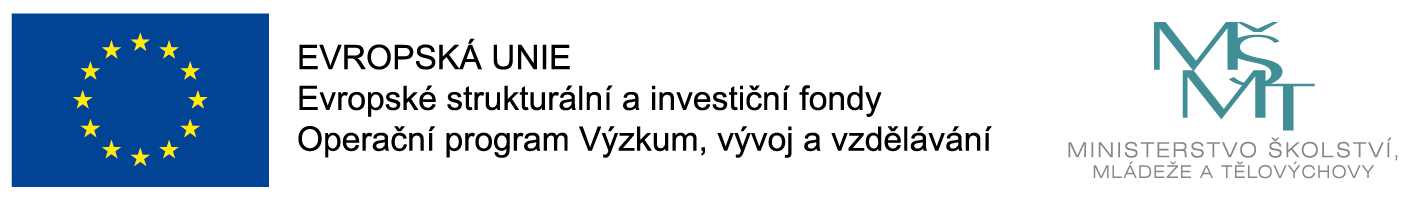 Příloha č. 3 Dokumentace – návrh smlouvy (obchodní a platební podmínky)Dodavatel je povinen předložit ve své nabídce jako její nedílnou součást návrh smlouvy. Návrh smlouvy Dodavatele musí respektovat dále uvedené obchodní a platební podmínky: SMLOUVA O DÍLOObjednatel: 				Univerzita Palackého v Olomouciveřejná vysoká škola zřízená zákonem č. 111/1998 Sb., o vysokých školách a o změně a doplnění některých zákonů (zákon o vysokých školách), ve znění pozdějších předpisůSe sídlem:   				Křížkovského 511/8, 771 47 OlomoucIČ:				 	619 89 592DIČ: 					CZ 619 89 592Bankovní spojení:			Komerční banka, a.s., pobočka OlomoucČíslo účtu:				19-1096330227/0100Rektor:  				prof. Mgr. Jaroslav Miller, M.A., Ph.D.Osoby oprávněné jednatve věcech realizace této smlouvy:	Ing. Michal Karták, tel.: +420585634076, email: michal.kartak@email.czIng. Jana Zimová, tel.: +420585634008, email: jana.zimova@upol.cz (dále jen „Objednatel“)aZhotovitel:		(doplní Dodavatel)	Se sídlem:		(doplní Dodavatel)	IČ:			(doplní Dodavatel)	DIČ:			(doplní Dodavatel)	Statutární orgán:	(doplní Dodavatel)	Zapsán v obchodním rejstříku vedeném (doplní Dodavatel) soudem, 			oddíl (doplní Dodavatel), 			vložka (doplní Dodavatel)		Bankovní spojení:                      	(doplní Dodavatel)	Číslo účtu: 		(doplní Dodavatel)		Osoba oprávněná jednatve věcech realizace této smlouvy: (doplní Dodavatel), tel.: (doplní Dodavatel),	email: (doplní Dodavatel)(dále jen „Zhotovitel“)uzavřeli níže uvedeného dne, měsíce a roku podle ust. § 2586 a násl. zákona č. 89/2012 Sb., občanský zákoník, ve znění pozdějších předpisů (dále jen „občanský zákoník“) tuto:SMLOUVU O DÍLO (dále jen „Smlouva“)I.Úvodní ujednáníObjednatel se Zhotovitelem tuto Smlouvu uzavírají v důsledku skutečnosti, že nabídka Zhotovitele na provedení díla podle této Smlouvy byla Objednatelem jakožto zadavatelem veřejné zakázky na služby zadávané v podlimitním režimu ve zjednodušeném podlimitním řízení v souladu s ust. § 53 zákona č. 134/2016 Sb., o zadávání veřejných zakázek, v účinném znění (dále jen „ZZVZ“), s názvem „Budova č. 47 PřF UP Olomouc - Holice - projekt interiéru vč. související činnosti“ uskutečněného Objednatelem jako veřejným zadavatelem v rámci projektu „Modernizace a dobudování přízemní části objektu č. 47 PřF UP, Olomouc - Holice“, reg. č. CZ.02.2.67/0.0/0.0/16_016/0002295, v rámci Operačního programu Výzkum, Vývoj a Vzdělávání vybrána jako ekonomicky nejvýhodnější.Osoby oprávněné jednat za Objednatele ve věcech realizace této Smlouvy dle jejího záhlaví (dále jen „Oprávněné osoby Objednatele“) jsou pověřeny k věcným jednáním za Objednatele ve věcech technických týkajících se celkového řešení projektu interiéru Stavby a ve věci koordinace provádění díla dle této Smlouvy a může udělovat Zhotoviteli závazné pokyny směřující k provádění díla podle této Smlouvy. Tyto osoby jsou oprávněny činit jménem Objednatele právní jednání potřebná k realizaci této Smlouvy, jsou–li k tomu oprávněny touto Smlouvou, nebo je–li jim uděleno samostatné písemné pověření Objednatele. V případech, kde se v této Smlouvě hovoří o pokynech či žádostech, konzultacích a požadavcích Objednatele, jsou oprávněny tyto činit osoby oprávněné ve věcech realizace této Smlouvy dle jejího záhlaví za Objednatele samostatně.II.Předmět dílaZhotovitel se touto Smlouvou na vlastní náklad a nebezpečí, podle níže uvedených podmínek a specifikace zavazuje Objednateli k provedení díla spočívajícího ve: zpracování projektové dokumentace interiéru pro stavbu s názvem „Modernizace a dobudování přízemní části objektu č. 47 PřF UP, Olomouc - Holice“ (dále jen „Stavba“), zahrnující jak vybavení vnitřních prostor Stavby, tak vybavení atria a přilehlých venkovních ploch (dále jen „Projekt interiéru“);spolupráce Zhotovitele při zadávacích řízeních na dodavatele interiérového vybavení a na dodavatele AV techniky pro Stavbu: Obsahem předmětu plnění je poskytnutí součinnosti Objednateli při vypracování vysvětlení zadávací dokumentace v rámci zadávacích řízení na dodavatele interiérového vybavení a na dodavatele AV techniky pro Stavbu, uskutečňovaných Objednatelem jako veřejným zadavatelem (zejména vypracování vysvětlení, úpravy doplněním nebo změnou, úpravy Soupisu prvků interiéru) – to vše vždy do 48 hodin od odeslání žádosti o doplnění nebo vysvětlení Objednatelem (písemně, emailem). Dále bude předmětem plnění vypracování odborných stanovisek k případným námitkám dodavatelů, a to nejpozději do 3 pracovních dnů po odeslání žádosti o stanovisko (písemně, emailem). (vše samostatně nebo souhrnně dále jen „dílo“)Zhotovitel se zavazuje provádět dílo na základě a v souladu s těmito podklady:Dokumentací pro stavební povolení, zpracovanou společností INTAR a.s. v 06/2016, ve znění Revize 1 z 04/2017, vč.  základního rozmístění a specifikace interiérového vybavení v ní uvedených, kdy z tohoto dokumentu bude vycházet, a pravomocným stavebním povolením, č.j. SMOL/128630/2017/OS/PS/Vyhl ze dne 31. 05. 2017,  umožňujícím provedení výše uvedené Stavby, vydaným věcně a místně příslušným stavebním úřadem (příloha č. 2 této Smlouvy);Specifikací požadavků na AV techniku a její rozmístění, zpracovanou Objednatelem;Rozpracovanou projektovou dokumentací pro provádění Stavby, jejíž zpracování bylo Objednatelem zadáno v samostatném zadávacím řízení podle ZZVZ (dále jen „DPS Stavby“), a to její částí „Architektonicko-stavební řešení“ a „Stavebně-konstrukční řešení“, předané Objednatelem v editovatelném formátu.Zhotovitel podpisem této Smlouvy potvrzuje, že mu před uzavřením této Smlouvy byly Objednatelem předány výše uvedené podklady a že mu tyto postačují k řádnému provedení díla podle této Smlouvy. Zhotovitel bere na vědomí, že Projekt interiéru podle této Smlouvy jím bude zpracováván v souběhu s DPS Stavby. Zhotovitel je povinen spolupracovat a koordinovat provádění díla se Zhotovitelem DPS Stavby, a to od okamžiku, kdy mu Objednatel oznámí označení jejího Zhotovitele tak, aby předmět díla podle této Smlouvy byl v souladu s DPS Stavby.  Zhotovitel se zavazuje spolupracovat se Zhotovitelem ve smyslu tohoto odstavce zejména ve vztahu k části interiérového vybavení pevně spojeného se stavbou, vybavení učeben, osvětlení, barevnosti interiéru a povrchů stěn, podlah, zavěšených podhledů apod. Dále je Zhotovitel povinen účastnit se na výzvu Objednatele nebo jeho osoby oprávněné jednat ve věcech realizace této Smlouvy podle jejího záhlaví, popř. osoby jí pověřené, výrobních výborů při zpracování dokumentů ve smyslu tohoto odstavce a dalších koordinačních jednání souvisejících se Stavbou a poskytnout Objednateli, jeho pověřeným osobám a zhotoviteli DPS Stavby ve smyslu tohoto odstavce potřebnou součinnost, podklady a vysvětlení potřebná při zpracování dokumentů podle tohoto odstavce.Zhotovitel je při provádění díla povinen postupovat podle zadávací dokumentace Objednatele pro otevřené zadávací řízení, v rámci kterého je tato Smlouva uzavřena.Část díla podle odst. 1 písm. a) tohoto článku bude Objednateli sloužit pro následný výběr dodavatele interiérového vybavení Stavby a dodavatele AV techniky Stavby. Soupis prvků interiéru bude současně sloužit jako podklad pro vypracování nabídek v rámci příslušného zadávacího řízení na dodavatele interiérového vybavení a dodavatele AV techniky podle ZZVZ.Projekt interiéru pro Stavbu bude zpracován nejméně v následujícím rozsahu a členění:Průvodní a technická zpráva interiéru, Půdorys se zakresleným interiérem nejméně v měřítku 1:50, Půdorys a pohledy na stěny a stropy s vyznačením řešení barevnosti povrchů nejméně v měřítku 1:50,Výkresy atypických prvků a detailů,Kniha místností,Technické standardy,Vizualizace,Oceněný a neoceněný Soupis prvků interiéru.Pro účely této Smlouvy se pojmem Kniha místností rozumí dokument, ve kterém bude pro každou místnost zpracován samostatný list ve formátu A4 nebo A3. V případě opakujících se místností, bude zpracován jeden list typické místnosti, přičemž na každém listu místnosti bude uvedeno: značení (číslo) a název místnosti, půdorysy místnosti s vyznačeným interiérem v prostoru (s odkazy na prvky), pohled na jednotlivé stěny, včetně podlahy a stropu, s vyznačeným umístěním všech prvků interiéru, barevné grafické znázornění tvaru vybavení (půdorys, pohledy), tabulka s výpisem všech interiérových prvků místnosti s uvedením označení dle Projektu interiéru vč. množství jednotlivých položek, obsah, ve kterém budou uvedeny jednotlivé místnosti a strany, na kterých jsou umístěny jednotlivé místnosti. Pro účely této Smlouvy se pojmem Technické standardy rozumí dokument, ve kterém je pro každý prvek interiéru zpracován technický popis, který bude zpracován podle následujících zásad:bude popsána přesná technická, materiálová a kvalitativní specifikace každého prvku (zejména u technických prvků, svítidel apod.) obsahující veškeré technické parametry rozhodné pro naplnění funkce prvku, bude popsána přesná specifikace provedení úprav povrchů, včetně barev,u atypických prvků budou mimo výše uvedené popsány specifické požadavky na výrobu vč. grafického znázornění vybraných detailů prvků, není-li to zobrazeno ve výkresu příslušného atypického prvku ve smyslu písm. d) tohoto odstavce.Pro účely této Smlouvy se pojmem Soupis prvků interiéru rozumí dokument, který bude Objednatel předkládat jako podklad pro vypracování nabídek dodavatelů interiérového vybavení a dodavatelů AV techniky v rámci zadávacích řízení podle ZZVZ. Pro vypracování Soupisu prvků interiéru platí následující zásady:soupis bude sestaven podle jednotlivých místností v souladu s Knihou místností a v souladu se ZZVZ, každý prvek interiéru je v soupisu popsán jednou položkou, která musí vždy obsahovat pořadové číslo položky, slovní popis, z něhož bude patrná jasná identifikace prvku, měrnou jednotku a požadované množství, v Soupisu prvků interiéru nesmí být uvedena obchodní jména výrobků nebo materiálů či jiná označení, která jsou pro určité výrobce nebo dodavatele považována za příznačná; popis materiálů musí být proveden technickými daty a standardy (vč. estetických).V rámci zpracování projektu interiéru pro Stavbu je Zhotovitel povinen zajistit: analýzu vstupních podkladů, údajů a požadavků Objednatele;vypracování konceptu řešení interiéru, rozmístění nábytku, svítidel, technického vybavení, vnitřního informačního systému apod. a koncepce exteriérového mobiliáře;průběžnou konzultaci navržených řešení interiéru s Objednatelem;návrh typových prvků vnitřního vybavení;vypracování výtvarně-technického návrhu tvarů atypických prvků zařízení interiéru a úprav ploch v rozsahu požadovaném Objednatelem;koordinaci a zapracování požadavků všech odborných profesí Stavby do jejího interiéru;návrh barevného řešení a jeho konzultace s Objednatelem;návrh materiálového a konstrukčního řešení atypických prvků a úprav ploch a jeho konzultace s Objednatelem a Objednatelem určenými zástupci pracovišť umisťovaných v rámci Stavby;průběžné projednávání Projektu interiéru s Objednatelem a zhotovitelem DPS Stavby a zapracovávání jejich připomínek;zpracování návrhu vybavení a rozmístění AV techniky včetně návrhu vybavení audiotechnikou a jeho projednání s Objednatelem, včetně zapracování Objednatelem navrhovaných změn tohoto návrhu.Zhotovitel je při provádění díla povinen dodržovat účinné obecně závazné právní předpisy, příslušné technické normy, technické a kvalitativní podmínky požadované Objednatelem, dále respektovat veškeré pokyny Objednatele, učiněné osobami oprávněnými jednat za Objednatele ve věcech realizace této Smlouvy podle jejího záhlaví a postupovat při provádění díla v souladu zadávací dokumentací Objednatele pro otevřené zadávací řízení, v rámci kterého je tato Smlouva uzavřena.Projekt interiéru Stavby musí řešit vybavení veškerých společných prostor, učeben a ostatních společných prostor Stavby nábytkem a ostatním vybavením s cílem navrhnout efektivní a hospodárné vybavení interiéru odpovídající modernizaci Stavby a využití stávajících, stavebně upravovaných prostor s přihlédnutím ke změnám Stavby, navrhovaným ze strany Objednatele, a k účelu Stavby pro vysokoškolskou výuku. Smluvní strany se dohodly, že část díla podle odst. 1 písm. a) tohoto článku bude Zhotovitelem prováděna a předávána Objednateli po následujících částech jako postupných dílčích plněních:Koncept projektu interiéruV rámci první fáze zpracování Projektu interiéru je Zhotovitel povinen na podkladě základního rozmístění a specifikace interiérového vybavení Stavby dle dokumentace pro stavební povolení ve smyslu čl. II. odst. 2 písm. a) této Smlouvy zpracovat návrh konceptu řešení vybavení interiéru Stavby v souběhu a v návaznosti na zpracování DPS Stavby (dále jen „Koncept interiéru“) tak, aby tato DPS Stavby v konečné podobě obsahovala všechny nezbytné požadavky vyplývající z Konceptu interiéru. Součástí této fáze je zejména: analýza vstupních údajů a požadavků Objednatele, projednání zadání interiérového vybavení jednotlivých místností Stavby a vybavení AV technikou s Objednatelem za účelem jeho upřesnění,kvantifikace interiérových prvků, zejména nábytku, svítidel, technického vybavení, vnitřního informačního systému, apod., prvků AV techniky a exteriérového mobiliáře, návrh jejich rozmístění s vazbou na podklady podle odst. 2 tohoto článku a upřesnění zadání podle předchozího písmene,návrh výtvarného, materiálového řešení prostorů Stavby vč. atria a řešení barevnosti jejího interiéru, návrh úprav ploch, konzultace a odsouhlasení navrženého řešení interiéru s Objednatelem,koordinace se zpracovatelem DPS Stavby a  jeho specialisty jednotlivých profesí technického zařízení budov, se kterým projedná navržené řešení zejm. stran stanovení nároků na stavební připravenost vč. připojovacích míst energií a zapracuje požadavky všech odborných profesí Stavby do návrhu řešení interiéru,konečné stanovení nároků na stavební připravenost vč. připojovacích míst energií,rozpracování výtvarně-technického návrhu tvarů atypických prvků zařízení interiéru vč. atria,rozpracování vizualizací a technických standardů.Výstupem této fáze bude Koncept interiéru v listinné podobě obsahující:půdorysy se zakreslenými interiérovými prvky místností Stavby vč. označení pozic jednotlivých prvků vybavení a stanovení nároků na stavební připravenost vč. připojovacích míst energií v měřítku nejméně 1:50,půdorysy a pohledy na stěny a stropy s vyznačením řešení barevnosti povrchů a textur nejméně v měřítku 1:50 a nejméně v takové podrobnosti rozpracovanosti, aby mohly sloužit pro stanovení požadavků na materiálové řešení prostorů Stavby a řešení barevnosti interiéru Stavby pro zpracovatele DPS Stavby,rozpracovanou průvodní a technickou zprávu nejméně v takové podrobnosti rozpracovanosti, aby mohly sloužit pro stanovení požadavků na řešení prostorů a konstrukci Stavby a technického zařízení pro zpracovatele DPS Stavby,rozpracované technické standardy nejméně v takové podrobnosti rozpracovanosti, aby mohly sloužit pro stanovení požadavků na řešení prostorů a konstrukci Stavby a technického zařízení pro zpracovatele DPS Stavby (zejm. rozměry, tvary, materiály a druhy povrchů jednotlivých prvků, určení, zda se bude jednat o typizovaný či atypicky prvek apod.),rozpracované vizualizace a technické detaily nejméně v takové podrobnosti rozpracovanosti, aby mohly sloužit pro stanovení požadavků na řešení prostorů a konstrukci Stavby a technického zařízení pro zpracovatele DPS Stavby.Projekt interiéru pro Stavbu pro zadávací řízení (na dodavatele nábytku a dalšího interiérového vybavení Stavby a na dodavatele AV techniky), který bude zahrnovat:dopracování Konceptu interiéru vč. konečného výtvarného, materiálového a barevného řešení prostoru s respektováním dokončené DPS Stavby, dopracování řešení jednotlivých prvků vybavení interiéru vč. přesné technické specifikace a standardu provedení (Technické standardy),dopracování vizualizací jednotlivých místností,návrh vnitřního informačního systému Stavby, detaily typických a atypických interiérových prvků,zpracování Knihy místností pro Stavbu,Kompletní Projekt interiéru musí zahrnovat:textovou část obsahující popis interiéru, jeho celkovou koncepci se specifikací interiérových prvků v jednotlivých typech místností i ve specifických místnostech,technickou a průvodní zprávu,půdorysy navrženého vybavení všech místností vč. doplňkového vybavení, umístění administrativní techniky, řešení výtvarných doplňků a/nebo zeleně ve vybraných prostorách a vstupních prostorách a dalšího nespecifikovaného vybavení, kdy nespecifikovaným vybavením se rozumí zejména doplňky místností, např. odpadkové koše, věšáky, žaluzie, nástěnky, infotabule apod.,vizualizaci jednotlivých typů místností, ze které budou patrné tvary nábytku, barevnosti interiéru v níže uvedeném rozsahu a prostorové řešení,návrh řešení barevnosti interiéru a vybavení vč. barevnosti a materiálů povrchu stěn a podlahových krytin,návrh řešení informačního systému v objektu,návrh AV techniky vč. přesné technické specifikace, specifikace prvků interiérového vybavení s uvedením standardu provedení, tj. seznam kompletního interiérového vybavení Stavby vč. použitých druhů materiálu, členění, počtu kusů, rozměry, aj. s technickou specifikací vybavení,Soupis prvků interiéru – soupis prvků bez ocenění (slepý rozpočet) a vč. ocenění (rozpočet) jako podkladu pro výběr dodavatele interiérového vybavení Stavby (v rámci zadávacích řízení organizovaných Objednatelem).Výstupem této fáze bude Projekt interiéru v listinné podobě sestávající z částí uvedených v odst. 6 tohoto článku, přičemž bude členěn na samostatné oddíly pro AV techniku a ostatní interiérové a exteriérové vybavení.Zhotovitel se zavazuje provádět dílo podle této Smlouvy na podkladě půdorysů z rozpracované DPS Stavby a aktualizovat rozpracovaný Projekt interiéru vždy na základě každé nové verze DPS Stavby až do doby předání konečné verze Projektu interiéru.Výše uvedené výstupy Projektu interiéru musí obsahovat jasné stanovení kvantitativních a kvalitativních parametrů veškerých prvků vybavení interiéru, exteriérů a AV techniky, potřebných pro zadání výběrů dodavatelů interiérového vybavení a AV techniky, přičemž každý zpracovaný Projekt interiéru, na jehož základě bude probíhat výběr dodavatele interiérového vybavení Stavby a dodavatele AV techniky, bude respektovat zejm. ustanovení  ZZVZ tak, aby technické podmínky veřejných zakázek na dodávky interiérového vybavení Stavby a AV techniky a mohly být za použití Projektu interiéru stanoveny v souladu se ZZVZ.Zhotovitel je při provádění díla povinen respektovat pokyny Objednatele učiněné prostřednictvím Osob oprávněných jednat ve věcech realizace této Smlouvy podle jejího záhlaví. Zhotovitel je povinen písemně upozornit Objednatele bez zbytečného odkladu na nevhodnou povahu pokynů udělených mu osobou oprávněnou jednat ve věcech realizace Smlouvy k provedení díla. Smluvní strany si ujednaly, že se § 2594 odst. 3 občanského zákoníku nepoužije.V případech, kdy bude při provádění díla nutná součinnost Objednatele, oznámí Zhotovitel této osobě tuto potřebu v dostatečném předstihu, vždy nejméně 3 pracovní dny předem. V případě, že nebude součinnost Objednatele včasně poskytnuta, má Zhotovitel právo přerušit provádění díla do jejího poskytnutí, je-li poskytnutí součinnosti Objednatele nutné; Zhotovitel není v takovém případě oprávněn zajistit si náhradní plnění součinnosti Objednatele ani odstoupit od této Smlouvy ve smyslu § 2591 občanského zákoníku. Ustanovení § 2595 občanského zákoníku se nepoužije.Objednatel je oprávněn kontrolovat provádění díla. Za tím účelem je Zhotovitel povinen zpřístupnit na žádost Objednatele jakoukoliv část díla v jakékoliv fázi zhotovení v jakýchkoliv svých provozovnách a jiných prostorech. Zjistí-li se, že Zhotovitel provádí dílo v rozporu se svými povinnostmi vyplývajícími pro něho ze Smlouvy, je Objednatel oprávněn požadovat po Zhotoviteli odstranění vady vzniklé vadným prováděním a provádět dílo řádným způsobem. Jestliže Zhotovitel díla tak neučiní ani v přiměřené lhůtě mu k tomu poskytnuté a postup Zhotovitele by vedl nepochybně k podstatnému porušení Smlouvy, je Objednatel oprávněn odstoupit od Smlouvy.Zhotovitel je povinen svolávat v rámci provádění části díla podle čl. II. odst. 1 písm. a) této Smlouvy pravidelné výrobní výbory za účasti oprávněných osob Objednatele ve věcech realizace dle této Smlouvy a oprávněných osob zpracovatele DPS Stavby, a to minimálně 1x za dva týdny v průběhu provádění díla. Z těchto jednání je Zhotovitel povinen pořizovat datované písemné zápisy.Zhotovitel má povinnost zapracovat připomínky Objednatele učiněné na pravidelných výrobních výborech Projektu interiéru Stavby nejpozději do následujícího výrobního výboru. Projednání Projektu interiéru Stavby nenahrazuje výstupní kontrolu Zhotovitele a nezbavuje Zhotovitele jeho odpovědnosti za její správnost, úplnost a proveditelnost a jakékoliv její vady.Porušení kterékoli povinnosti uvedené v tomto článku Smlouvy bude smluvními stranami považováno za podstatné porušení povinností Zhotovitele podle této Smlouvy.III.Doba plněníZhotovitel se zavazuje provést část díla podle čl. II. odst. 1 písm. a) této Smlouvy v těchto termínech:Zhotovitel je povinen zahájit provádění díla ihned po nabytí účinnosti této Smlouvy,zpracovat Koncept interiéru ve smyslu čl. II. odst. 10 písm. A) této Smlouvy, a předat jej Objednateli nejpozději do 1 měsíce ode dne nabytí účinnosti této Smlouvy, Osobě oprávněné jednat za Objednatele ve věcech realizace této Smlouvy podle jejího záhlaví ve 2 tištěných vyhotoveních a 1x v elektronické podobě na CD v otevřeném i uzavřeném formátu,zpracovat Projekt interiéru ve smyslu čl. II. odst. 10 písm. B) této Smlouvy a předat jej Objednateli v pracovní verzi ke kontrole, i ve vztahu k rozpracované DPS Stavby, a sdělení případných připomínek, nejpozději do 2 měsíců ode dne nabytí účinnosti této Smlouvy, v 1 tištěném vyhotovení a 1x v elektronické podobě na CD v otevřeném i uzavřeném formátu, se všemi náležitostmi podle čl. II. odst. 6 této Smlouvy, s výjimkou Soupisu prvků interiéru,zpracovat oceněný i neocenění Soupis prvků interiéru z Projektu interiéru v pracovní verzi a předat jej Objednateli ke kontrole a sdělení případných připomínek, nejpozději do 3 měsíců ode dne nabytí účinnosti této Smlouvy v 1 tištěném vyhotovení a 1x v elektronické podobě na CD v otevřeném i uzavřeném formátu,Zhotovitel je povinen zapracovat připomínky objednatele k pracovní verzi Projektu interiéru vč. Soupisu prvků interiéru, sdělené mu Objednatelem bez zbytečného odkladu od obdržení pracovní verze Projektu interiéru vč. Soupisu prvků interiéru při jednání nebo písemně, a předat Objednateli nejpozději do 5 měsíců ode dne nabytí účinnosti této Smlouvy konečnou verzi Projektu interiéru se všemi náležitostmi podle čl. II. odst. 6 této Smlouvy, ve 4 tištěných vyhotoveních a 1x v elektronické podobě na CD v otevřeném i uzavřeném formátu.Doba plnění části díla podle čl. II. odst. 1 písm. b) této Smlouvy během zadávacích řízení na dodavatele interiérového vybavení a na dodavatele AV techniky na písemnou výzvu objednatele.Prodlení Zhotovitele se splnění jakéhokoliv výše uvedeného termínu považují smluvní strany za podstatné porušení této Smlouvy.Každá dokumentace předávaná v digitální formě na CD bude ve formátu výkresů: *.dwg, *.pdf, formát textů: *.doc, *.pdf, formát rozpočtů: *.xls a to odděleně oceněný a neoceněný Soupis prvků interiéru. Elektronická podoba díla ve formátu *.dwg musí Objednateli umožňovat jakékoliv úpravy díla v počítačových programech, zejm. AutoCAD, tj. veškeré výkresy, vizualizace apod. v rámci díla musí být plně zobrazitelné a editovatelné; formát *.dwg musí být zpracován v logickém uspořádání vrstev/hladin, výkresových stylech, apod. a musí umožňovat jak práci s primární potřebou měřitelnosti dat v modelovém prostoru v měřítku 1:1, tak jejich logické zobrazení/umožnění vypínání stejných výkresových entit apod. Součástí každé předávané dokumentace bude vždy rovněž základní soubor modelu v archivní verzi užitých nastavení, vč. knihovních prvků, ze kterého je vizualizace exportována.O dokončení a předání každého výše uvedeného dílčího postupného plnění díla podle této Smlouvy sepíší smluvní strany vždy datovaný předávací protokol podepsaný Osobami oprávněnými jednat za obě smluvní strany podle záhlaví této Smlouvy. Povinné náležitosti tohoto protokolu jsou:Údaje o Zhotoviteli a Objednateli,Popis předávané části díla v příslušné verzi, která je předmětem předání a převzetí,Vvyjádření osoby oprávněné jednat za Objednatele ve věci realizace dle této Smlouvy, zda danou část díla přebírá nebo nepřebírá,V případě převzetí předmětu části díla i v případě drobných vad zjištěných při kontrole  - soupis těchto drobných vad s termíny jejich odstranění.Písemný protokol o předání příslušného dílčího postupného plnění díla dle tohoto odstavce zajistí Zhotovitel, písemný protokol o vrácení příslušného dílčího postupného plnění díla dle tohoto článku Smlouvy k dopracování zajistí Objednatel.6.	V případě, že kterékoliv výše uvedené dílčí postupné plnění díla nebude Objednateli předáno řádně a včas ve lhůtách podle předchozích odstavců tohoto článku, je Objednatel oprávněn odstoupit od této Smlouvy, a to i ohledně postupného dílčího plnění podle čl. II. odst. 10 písm. B), bude-li Zhotovitel v prodlení s předáním části díla podle čl. II. odst. 10 písm. A) této Smlouvy.7.	Bude-li mít dílo, nebo jeho jednotlivé části po dokončení v době předání ze strany Zhotovitele jakékoliv zjevné vady, může jej Objednatel převzít s výhradami. Objednatel je podle své volby oprávněn odmítnout převzetí díla nebo jeho části, v situaci, kdy se bude jednat o vady, které samy o sobě nebo ve spojení s jinými brání naplnění účelu této Smlouvy.8.	Smluvní strany si ujednaly, že ustanovení § 2609 občanského zákoníku o svépomocném prodeji se v případě prodlení Objednatele s převzetím kterékoliv části díla nepoužije.IV.Místo plněníJako místo plnění pro předávání listinných podob všech částí předmětu díla je sjednáno sídlo Přírodovědecké fakulty Objednatele, 17. listopadu 1192/12, 771 46 Olomouc, Česká republika.V.Cena za díloCelková cena za dílo je smluvními stranami sjednána dohodou v souladu s ustanovením § 2 zákona č. 526/1990 Sb., o cenách, ve znění pozdějších předpisů, a činí celkem 
(doplní Dodavatel) Kč bez DPH. Bude k ní připočítána daň z přidané hodnoty v zákonné sazbě, účinné ke dni uskutečnění příslušného zdanitelného plnění. Zhotovitel (je / není – doplní Dodavatel) plátcem DPH.Nedílnou součástí této Smlouvy jako její příloha č. 1 je cenová nabídka Zhotovitele.Cena za dílo podle odst. 1 tohoto článku zahrnuje úplatu za zpracování obou fází Projektu interiéru a úplatu za spolupráci Zhotovitele podle čl. II. odst. 1 písm. b) této Smlouvy. Výše uvedená cena za dílo obsahuje veškeré náklady a zisk Zhotovitele nezbytné k řádnému a včasnému provedení díla. Zhotovitel tímto potvrzuje, že dohodnutá celková cena za dílo pokrývá veškeré práce nezbytné pro kvalitní provedení díla, veškeré náklady spojené s úplným a kvalitním provedením a dokončením díla včetně pojištění veškerých rizik a vlivů během jeho provádění, veškerých správních poplatků a jakýchkoliv dalších výdajů spojených s prováděním díla.Zhotovitel výslovně prohlašuje, že na sebe přebírá nebezpečí změny okolností podle § 1765 odst. 2 občanského zákoníku, § 1765 odst. 1 a § 1766 občanského zákoníku se tedy ve vztahu ke Zhotoviteli nepoužije.Zhotovitel touto Smlouvou také přebírá nebezpečí změny okolností ve smyslu § 2620 občanského zákoníku, proto, nastane-li zcela mimořádná nepředvídatelná okolnost, která dokončení díla podle této Smlouvy podstatně ztěžuje, není Zhotovitel oprávněn obrátit se na soud, aby podle svého uvážení rozhodl o spravedlivém zvýšení ceny za dílo sjednané touto Smlouvou, anebo o zrušení této Smlouvy a o tom, jak se strany vypořádají.Smluvní strany si ujednaly, že cena za dílo sjednaná touto Smlouvou nebude ovlivněna jakýmkoli kolísáním cen, včetně inflace a kurzových změn.VI.Platební podmínkySmluvní strany se dohodly, že úhrada výše uvedené ceny za dílo bude provedena na základě řádně vystavených daňových dokladů (dále jen „faktur“) vystavovaných Zhotovitelem samostatně pro jednotlivá postupná dílčí plnění díla takto: část ceny za dílo ve výši 50 % z částky uvedené v čl. V. odst. 1 této Smlouvy bude Objednatelem zaplacena na základě faktury, vystavené Zhotovitelem po oboustranném podpisu předávacího protokolu o předání pracovní verze Projektu interiéru ve smyslu čl. III. odst. 1 písm. b) této Smlouvy a současně po oboustranném podpisu předávacího protokolu o předání pracovní verze Soupisu prvků interiéru ve smyslu čl. III. odst. 1 písm. c) této Smlouvy;část ceny za dílo ve výši 40 % z částky uvedené v čl. V. odst. 1 této Smlouvy bude Objednatelem zaplacena na základě faktury, vystavené Zhotovitelem po oboustranném podpisu předávacího protokolu o předání konečné verze Projektu interiéru ve smyslu čl. III. odst. 1 písm. d) této Smlouvy;část ceny za dílo ve výši 10 % z částky uvedené v čl. V. odst. 1 této Smlouvy bude Objednatelem zaplacena na základě faktury, vystavené Zhotovitelem po ukončení zadávacích řízení na dodavatele interiérového vybavení Stavby a dodavatele AV techniky, tj. až po doručení písemné informace o ukončení obou zadávacích řízení, přičemž tuto informaci doručí Objednatel Zhotoviteli bez zbytečného odkladu po skončení posledního zadávacího řízení.Každý daňový doklad (fakturu) doručí Zhotovitel Objednateli vždy ve dvojím vyhotovení do 15 kalendářních dnů od vzniku práva fakturovat, a je-li to relevantní, včetně protokolu o předání a převzetí příslušné části díla bez vad, které nebrání užívání a účelu příslušné části díla (oba protokoly opatřené podpisy Osob oprávněných jednat za smluvní strany ve věcech realizace této Smlouvy, uvedených v záhlaví této Smlouvy). Splatnost faktury bude vždy 30 kalendářních dnů ode dne jejího prokazatelného doručení Objednateli a za den zaplacení bude považován den odepsání fakturované částky z účtu Objednatele ve prospěch účtu Zhotovitele uvedený záhlaví této Smlouvy. Každý daňový doklad - faktura Zhotovitele musí mít náležitosti daňového a účetního dokladu podle účinných právních předpisů, obsahovat požadavek na způsob provedení platby, bankovní spojení, datum splatnosti 30 kalendářních dnů ode dne jejich doručení Objednateli, formou a obsahem musí odpovídat zákonu o účetnictví v účinném znění a zákonu o dani z přidané hodnoty v účinném znění a musí mít náležitosti obchodní listiny podle § 435 občanského zákoníku a současně každá faktura musí obsahovat číslo této Smlouvy, na jejímž základě bylo plněno.Faktury musí být Zhotovitelem označeny názvem a registračním číslem projektu uvedeného v čl. I. odst. 1 této Smlouvy.. V případě, že nebude mít jakákoliv faktura vystavená Zhotovitelem náležitosti podle zákona či této Smlouvy nebo bude obsahovat údaje chybné či rozporné s touto Smlouvou, je Objednatel oprávněn takovou fakturu Zhotoviteli odeslat před termínem splatnosti poštou zpět k přepracování, přičemž tímto odesláním se ruší lhůta její splatnosti a Objednatel není v prodlení se zaplacením dlužné částky. Lhůta splatnosti počne běžet znovu nejdříve dnem doručení nového řádně opraveného daňového dokladu.Veškeré platby v souvislosti s prováděním díla budou prováděny výhradně v české měně (CZK).Daň z přidané hodnoty bude Zhotovitelem účtována vždy v sazbě určené podle právních předpisů účinných ke dni uskutečnění příslušného zdanitelného plnění.Objednatel nebude poskytovat zálohy na cenu za dílo. Objednatel nemá právo na žádné zálohy a nad rámec ujednání čl. VI. odst. 1 této Smlouvy na žádné přiměřené části odměny; § 2611 občanského zákoníku se nepoužije. VII.Odpovědnost za vadyObjednatel je oprávněn oznámit vady díla bez sankce podle § 2112 odst. 1 občanského zákoníku nejpozději do 60 kalendářních dnů ode dne podpisu protokolu o předání a převzetí konečné verze Projektu interiéru podle čl. III. odst. 1 písm. d) této Smlouvy nebo v případě vady skryté ode dne jejího zjištění. Volba nároků z vadného plnění podle § 2106 občanského zákoníku Objednateli náleží, sdělí-li ji ve shodné formě jako oznámení vad nejpozději do 30 kalendářních dnů od oznámení vad. V opačném případě má Objednatel práva z vad podle § 2107 občanského zákoníku. Neodstraní-li v takovém případě Zhotovitel vadu ve lhůtě podle odst. 2 tohoto článku, má Objednatel právo na přiměřenou slevu z ceny za dílo nebo právo odstoupit od této Smlouvy a současně má právo zajistit odstranění vady prostřednictvím třetí osoby, a to na náklady Zhotovitele; odstraněním vady prostřednictvím třetí osoby není dotčena odpovědnost nebo záruka Zhotovitele za jiné vady Díla. Odstraněním vady prostřednictvím této třetí osoby nezaniká odpovědnost Zhotovitele za škody způsobené v příčinné souvislosti s vadou. Zhotovitel je povinen odstranit vady předmětu díla ve lhůtě sjednané mezi smluvními stranami písemnou dohodou. V případě neuzavření této dohody je Zhotovitel povinen odstranit vady díla ve lhůtě do 4 pracovních dnů ode dne doručení jejich oznámení Zhotoviteli. VIII.Záruka za jakostZáruční doba na dílo se sjednává v délce 10 let, přičemž záruční doba začíná běžet ode dne protokolárního předání a převzetí konečné verze Projektu interiéru podle čl. III. odst. 1 písm. d) této Smlouvy. Smluvní strany se dohodly, že Objednatel bude oznamovat vady díla dle čl. VII. odst. 1 této Smlouvy písemně prostřednictvím provozovatele poštovních služeb na adresu sídla Zhotovitele či datovou zprávou do datové schránky Zhotovitele. Oznámení vad je možné učinit rovněž elektronickou poštou, přičemž v tomto případě je nutné nejpozději do 3 kalendářních dnů od oznámení v této formě zaslat Zhotoviteli písemné potvrzení tohoto oznámení prostředky dle věty předchozí. V takovém případě se vada považuje za oznámenou již okamžikem oznámení elektronickou poštou. Zhotovitel odpovídá zejm. za správnost a úplnost díla a jeho soulad s podmínkami definovanými touto Smlouvou.Pokud činností Zhotovitele nebo v důsledku nesprávného či neúplného díla dojde ke způsobení škody Objednateli nebo třetím osobám z titulu porušení podmínek vyplývajících ze stavebního zákona, z jiných právních předpisů, technických nebo jiných norem nebo vyplývajících ze Smlouvy, je Zhotovitel povinen bez zbytečného odkladu tuto škodu nahradit. Veškeré náklady s tím spojené nese Zhotovitel.Vady lze uplatnit nejpozději do posledního dne záruční doby, přičemž odeslání písemného oznámení vad Objednateli v poslední den záruční doby se považuje za včas uplatněné.Ohledně lhůt pro oznamování a odstraňování vad, jakož i ohledně volby nároků z vad se i pro záruční vady použije čl. VII. této Smlouvy.Neodstraní-li Zhotovitel vady díla ve lhůtě uvedené v této Smlouvě, je Objednatel oprávněn pověřit odstraněním vad třetí, odborně způsobilou osobu, a Zhotovitel je povinen nahradit Objednateli veškeré jím prokázané účelně vynaložené náklady s tím spojené; odstraněním vady prostřednictvím třetí osoby není dotčena odpovědnost nebo záruka Zhotovitele za jiné vady díla. Odstraněním vady prostřednictvím této třetí osoby nezaniká odpovědnost Zhotovitele za škody způsobené v příčinné souvislosti s vadou díla. V případě, že v době trvání záruční doby dojde na vyhotoveních jakýchkoliv částí díla ke ztrátě čitelnosti nebo vyblednutí, je Zhotovitel povinen na požádání Objednatele předat mu kdykoliv v rámci odpovědnosti za záruční vady samostatně náhradní výtisk formou vícetisku.IX.Právní vztahy k dílu, závazek mlčenlivostiVlastníkem díla je od počátku Zhotovitel. Zaplacením částí cen za dílo odpovídající příslušným postupným dílčím plněním díla Objednatelem podle této Smlouvy se vlastníkem těchto příslušných částí díla odpovídajícím příslušným dílčím postupným plněním díla stává Objednatel.Zhotovitel není oprávněn poskytnout dílo (ani jeho část), které je předmětem této Smlouvy, třetí osobě k jakémukoliv využití bez předchozího písemného souhlasu Objednatele.Licenční ujednáníZhotovitel uděluje v souladu s ustanovením § 2358 a násl. občanského zákoníku Objednateli výhradní oprávnění k výkonu práva dílo jako architektonické autorské dílo užít v rozsahu a k účelu stanovenému touto Smlouvou (dále jen „výhradní licence“), včetně nakládání s tímto dílem pro účely zpracování jiných projektových dokumentací Stavby, jeho nezbytných úprav, užití díla potřebného pro jeho provedení, tj. zhotovení jeho trojrozměrné rozmnoženiny v podobě umístění interiérového vybavení ve Stavbě a dalšího užití souvisejícího s účelem této Smlouvy, s tím, že Objednatel není povinen poskytnutou výhradní licenci využít. Za účelem odstranění jakýchkoli pochybností se autorským dílem architektonickým pro účely této Smlouvy rozumí ty části díla, které lze ve smyslu zákona č. 121/2000 Sb., o právu autorském, o právech souvisejících s právem autorským a o změně některých zákonů (autorský zákon), ve znění pozdějších předpisů za autorské dílo považovat. Odměna za licenci je součástí částí ceny za dílo dle čl. V. odst. 1 této Smlouvy.Závazek mlčenlivostiZhotovitel se zavazuje zachovávat mlčenlivost o všech skutečnostech, které se o Objednateli a jeho záměru a jiných zájmech při plnění této Smlouvy dozvěděl, pokud jejich poskytnutí třetí osobě není nezbytné pro splnění předmětu této Smlouvy nebo k jejich poskytnutí Objednatel nedal svůj výslovný písemný souhlas. Tímto ustanovením není dotčeno oprávnění Zhotovitele poskytnout dokumenty týkající se díla nebo sdělovat údaje týkající se díla advokátům, daňovým poradcům, auditorům či jiným osobám vázaným na základě zvláštního právního předpisu povinností mlčenlivosti. Tyto osoby však musí být na povinnost mlčenlivosti Zhotovitelem upozorněny. Zhotovitel je oprávněn uvedené dokumenty a údaje poskytnout a sdělit rovněž svým zaměstnancům a poddodavatelům pověřeným k plnění této Smlouvy, pokud se tito zaměstnanci a poddodavatelé zaváží písemně k mlčenlivosti a utajení údajů za stejných podmínek, jaké jsou uvedeny v této Smlouvě.X.Utvrzení závazkuV případě prodlení Zhotovitele s předáním kterékoliv části díla oproti příslušné době plnění uvedené v čl. III. odst. 1. písm. b) – e) a odst. 2. této Smlouvy, je Zhotovitel povinen zaplatit Objednateli smluvní pokutu ve výši 0,1 % z ceny za dílo za každý i započatý kalendářní den prodlení. Za neodstranění vad v rozsahu a termínech dle čl. VII. a VIII. této Smlouvy, je Zhotovitel povinen zaplatit Objednateli smluvní pokutu ve výši 3.000,- Kč za každou oznámenou vadu a za každý i započatý kalendářní den prodlení s jejím odstraněním, tj. za každý případ samostatně.V případě každého jednotlivého porušení jakékoliv smluvní povinnosti podle této Smlouvy je Zhotovitel povinen zaplatit Objednateli jednorázovou smluvní pokutu ve výši 10.000,- Kč za každý případ samostatně.V případě pozdního uhrazení fakturované ceny za dílo Objednatelem zaplatí Objednatel Zhotoviteli zákonný úrok z prodlení. Splatnost vyúčtovaných smluvních pokut je 30 kalendářních dnů od data doručení písemného vyúčtování příslušné smluvní straně a za den zaplacení bude považován den odepsání fakturované částky z účtu příslušné smluvní strany ve prospěch účtu, který bude uveden ve vyúčtování.Objednatel je oprávněn započíst na splatnou pohledávku Zhotovitele na zaplacení kterékoliv části ceny za dílo svou splatnou pohledávku na zaplacení kterékoliv smluvní pokuty podle tohoto článku.Sjednáním smluvních pokut podle tohoto článku Smlouvy není dotčeno právo oprávněné smluvní strany na náhradu škody vzniklé z porušení povinností utvrzovaných smluvní pokutou, a to i ve výši přesahující sjednanou smluvní pokutu. Ustanovení § 2050 občanského zákoníku se nepoužije.Ani jedna z výše uvedených smluvních pokut není smluvními stranami považována za nepřiměřenou s ohledem na hodnotu a význam jednotlivých utvrzovaných smluvních povinností.XI.Předčasné ukončení závazkuTato Smlouva může být ukončena na základě písemné dohody obou smluvních stran.Objednatel je oprávněn odstoupit od této Smlouvy v případě, že Zhotovitel poruší kteroukoliv svou smluvní povinnost způsobem, který smluvní strany podle této Smlouvy považují za podstatné porušení Smlouvy. Ujednáními tohoto odstavce není dotčeno oprávnění kterékoli smluvní strany odstoupit od Smlouvy za předpokladu, že jakékoliv jiné porušení smluvní povinnosti jinou smluvní stranou bude možno považovat za podstatné porušení Smlouvy ve smyslu § 2002 občanského zákoníku.Objednatel je dále oprávněn odstoupit od této Smlouvy, bude-li zahájeno insolvenční řízení proti Zhotoviteli.Odstoupení od této Smlouvy musí být písemné a nabývá účinnosti dnem doručení jeho písemného oznámení Zhotoviteli.Pokud by se smluvní strany dohodly na ukončení této Smlouvy písemnou dohodou, popř. kdyby došlo k odstoupení od této Smlouvy před provedením díla, zavazují se smluvní strany provést protokolárně inventarizaci veškerých plnění, prací a dodávek provedených Zhotovitelem k datu, kdy došlo k nabytí účinnosti takového ukončení závazku. XII.Závěrečná ujednáníZhotovitel potvrzuje, že se v plném rozsahu seznámil s rozsahem a povahou díla podle této Smlouvy, že jsou mu známy veškeré technické, kvalitativní a jiné nezbytné podmínky k bezchybné realizaci předmětu plnění a že disponuje takovými kapacitami a odbornými znalostmi, které jsou k provedení díla potřebné. Zhotovitel se dále zavazuje provést dílo v souladu s právními předpisy a závaznými i doporučenými technickými normami.Objednatel si vyhrazuje právo zveřejnit obsah uzavřené Smlouvy v úplném znění.Práva a povinnosti smluvních stran založená touto Smlouvou se ve věcech jí výslovně neupravených řídí občanským zákoníkem.Tato Smlouva nabývá platnosti dnem jejího podpisu oprávněnými osobami obou smluvních stran a účinnosti dnem jejího uveřejnění v registru smluv ČR podle zákona č. 340/2015 Sb. o zvláštních podmínkách účinnosti některých smluv, uveřejňování těchto smluv a o registru smluv (zákon o registru smluv), v účinném znění. Objednatel, který uveřejnění Smlouvy v registru smluv zajistí, informuje druhou smluvní stranu o jejím uveřejnění neprodleně po něm na kontaktním e-mailu druhé smluvní strany uvedeném v záhlaví této Smlouvy. Smluvní strany jsou povinny zdržet se započetí poskytování jakéhokoliv plnění na základě této Smlouvy přede dnem její účinnosti.Ujednání této Smlouvy jsou vzájemně oddělitelná. Pokud jakákoli část závazku podle této Smlouvy je nebo se stane neplatnou či nevymahatelnou, nebude to mít vliv na platnost a vymahatelnost ostatních závazků podle této Smlouvy a smluvní strany se zavazují nahradit takovouto neplatnou nebo nevymahatelnou část závazku novou, platnou a vymahatelnou částí závazku, jejíž předmět bude nejlépe odpovídat předmětu původního závazku. Pokud by Smlouva neobsahovala nějaké ujednání, jehož stanovení by bylo jinak pro vymezení práv a povinností odůvodněné, smluvní strany učiní vše pro to, aby takové ustanovení bylo do Smlouvy doplněno.Tato Smlouva může být měněna jen písemnými pořadově číslovanými dodatky, které budou podepsány oprávněnými osobami obou smluvních stran. Toto ujednání nemůže být změněno následnou dohodou v jakékoliv formě. Smluvní strany se dohodly, že u zásilek odeslaných Objednatelem prostřednictvím poskytovatele poštovních služeb se § 573 občanského zákoníku nepoužije.Zhotovitel bere na vědomí, že je osobou povinou spolupůsobit při výkonu finanční kontroly dle § 2 písm. e) zákona č. 320/2001 Sb., o finanční kontrole ve veřejné správě, ve znění pozdějších předpisů. Zhotovitel bere na vědomí, že Objednatel je povinen dodržet požadavky na publicitu v rámci programů strukturálních fondů stanovené v nařízení Evropského parlamentu a Rady (EU) č. 1303/2013 a pravidel pro publicitu v rámci OP VVV, a to ve všech relevantních dokumentech, týkajících se daného předmětu Smlouvy a dalších dokumentech vztahujících se k veřejné zakázce zadané uzavřením této Smlouvy a v této souvislosti se zavazuje poskytnout Objednateli případně veškerou součinnost, kterou lze po něm spravedlivě požadovat. Všechny výstupy smluvního vztahu podle této Smlouvy, u kterých tak specifikuje Objednatel, musí obsahovat prvky publicity a to v rozsahu dle záhlaví této Smlouvy, nepožaduje-li Objednatel jinak. Jedná se zejm. o logo EU včetně textů, logo Operační program Výzkum, Vývoj a Vzdělávání (OP VVV) dle požadavků Objednatele. Objednatel je povinen zajistit a případně poskytnout Zhotoviteli materiály obsahující správnou podobu jednotlivých log.Zhotovitel se zavazuje, že umožní všem subjektům oprávněným k výkonu kontroly projektu, z jehož prostředků je plnění dle této Smlouvy hrazeno, provést kontrolu dokladů souvisejících s tímto plněním, a to po dobu danou právními předpisy ČR k jejich archivaci (zákon č. 563/1991 Sb., o účetnictví, v účinném znění a zákon č. 235/2004 Sb., o dani z přidané hodnoty, v účinném znění). Zhotovitel je povinen uchovat veškerou dokumentaci související s plněním dle této Smlouvy v souladu s pravidly OP VVV minimálně do uplynutí 2 let od předložení účetní závěrky OP VVV podle čl. 140 nařízení Evropského parlamentu a Rady (EU) č. 1303/2013, tj. nejméně do 31. 12. 2033, pokud český právní řád nestanovuje lhůtu delší. Řídící orgán OP VVV, případně jím pověřené subjekty (případně i další kontrolní orgány podle platných právních předpisů) budou mít k těmto dokumentům na vyžádání u Zhotovitele přístup.Tato Smlouva je vyhotovena v pěti stejnopisech s povahou originálu, z nichž Objednatel obdrží tři vyhotovení a Zhotovitel dvě vyhotovení. Není-li v této Smlouvě v konkrétních otázkách stanoveno jinak, veškerou komunikaci ohledně realizace této Smlouvy si budou strany v první řadě vzájemně zasílat příslušnými komunikačními prostředky za použití kontaktních údajů obsažených v záhlaví této Smlouvy; pokud mají být podle této Smlouvy zasílány písemně či emailem písemné výzvy, pokyny, žádosti či oznámení Objednatelem Zhotoviteli, bude tak činěno zasíláním písemností prostřednictvím provozovatele poštovních služeb na adresu sídla Zhotovitele uvedenou v záhlaví této Smlouvy s uvedením jeho osoby oprávněné jednat ve věcech realizace této Smlouvy podle jejího záhlaví, zasláním datové zprávy do datové schránky Zhotovitele nebo zasláním emailové zprávy na emailovou adresu této osoby uvedenou tamtéž. Smluvní stran jsou povinny vzájemně si písemně oznámit jakékoliv změny v údajích uvedených v záhlaví této Smlouvy, a to v případě každé změny nejpozději do 7 pracovních dnů ode dne příslušné změny.Nedílnou součástí této Smlouvy je:Příloha č. 1 	Cenová nabídka Zhotovitele – kalkulace nabídkové ceny, Příloha č. 2	Podkladová dokumentace (v elektronické podobě na CD).V Olomouci dne				V (doplní Dodavatel) dne (doplní Dodavatel)Za Objednatele: 				Za Zhotovitele:……………………………………. 			…………..……………………………….  prof. Mgr. Jaroslav Miller, M.A., Ph.D.			     (doplní Dodavatel)	rektor Univerzity Palackého v Olomouci      